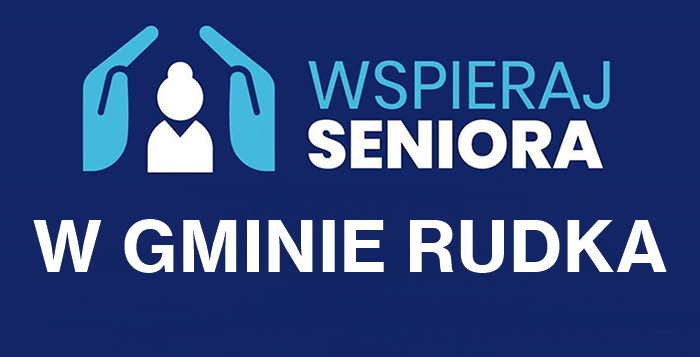 Wspieraj Seniora - pracownicy Gminnego Ośrodka Pomocy Społecznej
w Rudce zrobią zakupy, by seniorzy zostali w domachPrzed zakażeniem koronawirusem powinniśmy szczególnie chronić osoby starsze. Dzięki przystąpieniu Gminy Rudka do realizacji Programu ,,Wspieraj seniora” osoby starsze w wieku powyżej 70 lat z terenu Gminy mogą uzyskać niezbędną pomoc w czasie pandemii bez wychodzenia z domu. Wystarczy kontakt z infolinią uruchomioną w ramach programu Solidarnościowy Korpus Wsparcia Seniorów lub bezpośrednio z Gminnym Ośrodkiem Pomocy Społecznej w Rudce.W ramach inicjatywy Pracownicy Gminnego Ośrodka Pomocy Społecznej w Rudce dostarczą seniorom produkty żywnościowe, leki, artykułu higieniczne oraz inne, najpotrzebniejsze rzeczy codziennego użytku. Wszystko po to, aby osoby starsze nie musiały wychodzić z domu
i narażać się na zakażenie koronawirusem.Program ,,Wspieraj Seniora” w Gminie Rudka jest akcją skierowaną do osób powyżej 70. roku życia. W szczególnie uzasadnionych przypadkach mogą złaszać się seniorzy poniżej 70 roku życia, którzy potrzebują pomocy w zrobieniu zakupów ze względu na brak możliwości zapewnienia niezbednych potrzeb wynikających ze stanu zdrowia oraz sytuacji rodzinnej lub społecznej.Zasady programu ,,Wspieraj Seniora”:Koszty zakupów pokrywa senior.Senior przekazuje pieniądze pracownikowi przed dokonaniem zakupów.Senior płaci tylko za rzeczywisty koszt zakupów.Pracownicy ośrodka za usługę nie pobierają żadnych opłat.Bezpośrednim realizatorem programu w Gminie Rudka jest Gminny Ośrodek Pomocy Społecznej. Program "Wspieraj Seniora" jest realizowany do 31 grudnia 2020 roku.Seniorze! Masz więcej niż 70 lat i potrzebujesz wsparcia?Zadzwoń na infolinię: 22 505 11 11 (infolinia działa od poniedziałku do niedzieli w godzinach 8.00 - 21.00) i zgłoś decyzję o pozostaniu w domu dla własnego bezpieczeństwa. Pracownik Gminnego Ośrodka Pomocy Społecznej w Rudce skontaktuje się z Tobą, ustali Twoje potrzeby,  ustali dzień i godzinę wizyty, a za otrzymane od seniora pieniądze zrobi najpotrzebniejsze zakupy.Możesz skontaktować się również bezpośrednio z Gminnym Ośrodkiem Pomocy Społecznej w Rudce pod nr tel. (85) 730 58 55 w godz. 8:00-16:00. Usługa może być świadczona raz w tygodniu, bądź kilka razy w czasie trwania programu, ale jest to uzależnione od organizacji działań przez GOPS oraz potrzeb osoby starszej.  Pracownicy nie kupią potrzebującym m.in. wyrobów tytoniowych, alkoholu, odzieży, obuwia, artykułów AGD i RTV oraz nie opłacą usług.Więcej informacji o Programie Wspieraj Seniora: www.wspierajseniora.pl oraz www.gov.pl/web/rodzina/program-wspieraj-senioraRazem pokonamy koronawirusa!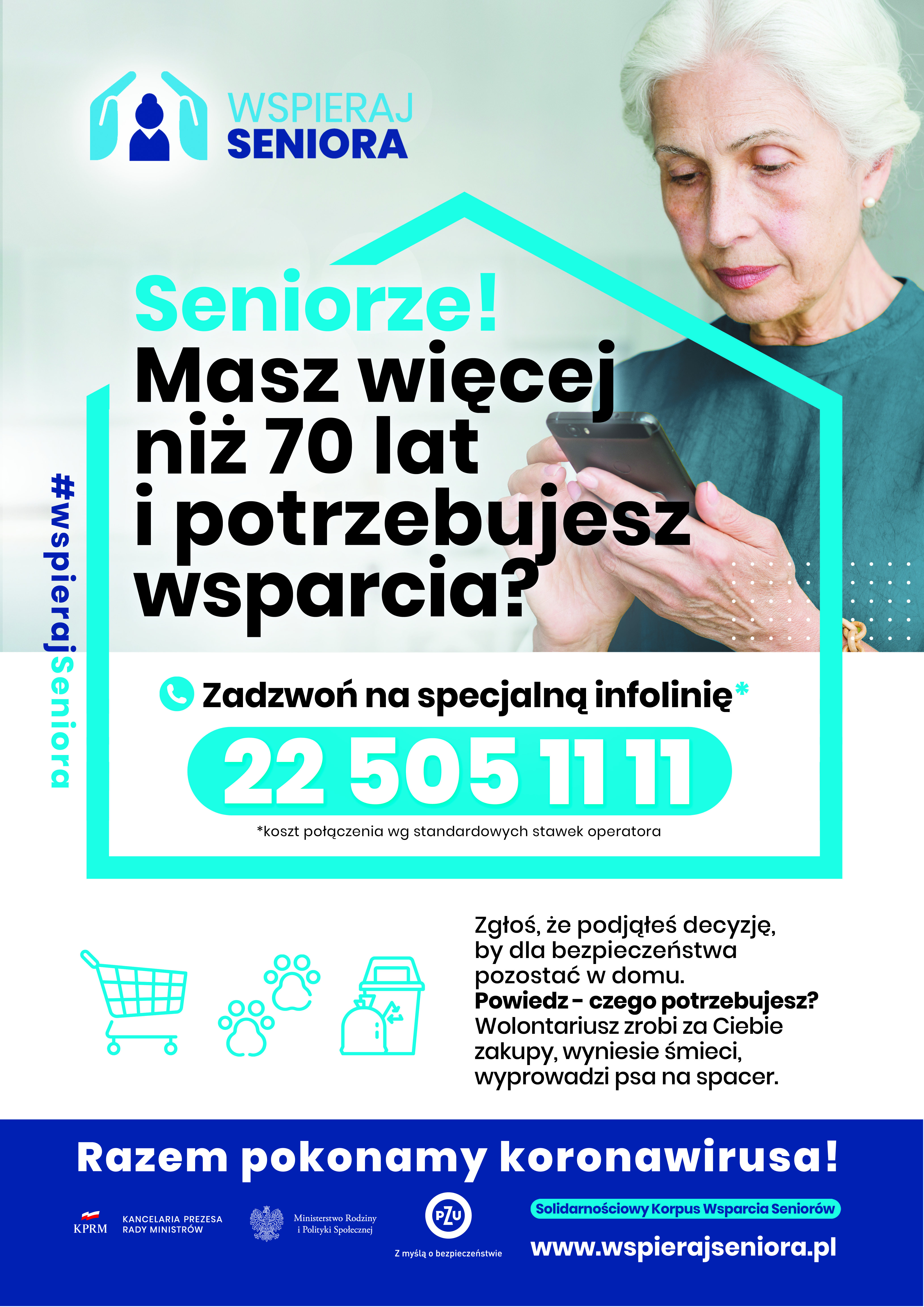 